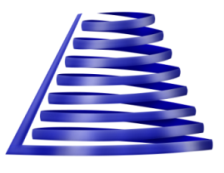 Опросный лист на изготовление пружины растяжения№___от  .____________* - Поля обязательные для заполнения.Цена, при заданных параметрах (размеры, допуски, количество) _______________________руб./шт.Согласовано___________________________(___________________________________________)Контактная информацияКонтактная информацияКонтактная информацияКонтактная информацияКонтактная информация Компания Адрес* Представитель* Телефон, факс * e-mail*Наименование параметраНаименование параметраОбозн.ЗначениеДопуск, (±)Материал проволоки Материал проволоки -Б-2 ГОСТ 9389-75Наружный диаметр пружины, мм. *Наружный диаметр пружины, мм. *D1Диаметр проволоки, мм. *Диаметр проволоки, мм. *dЧисло рабочих витков *Число рабочих витков *nДлина тела пружины (по навивке), мм.Длина тела пружины (по навивке), мм.l0'Длина правого зацепа, мм.Длина правого зацепа, мм.k1Длина левого зацепа, мм.Длина левого зацепа, мм.k2Длина входа зацепа, мм.*Длина входа зацепа, мм.*aДлина пружины, мм. *Длина пружины, мм. *LoДлина при нагрузке F1, мм.Длина при нагрузке F1, мм.l1Длина при нагрузке F2, мм.Длина при нагрузке F2, мм.l2Максимальное растяжение при  F3, мм.Максимальное растяжение при  F3, мм.l3Антикоррозийное покрытиеАнтикоррозийное покрытие-Ориентация зацепов (выбрать из таблицы)*Ориентация зацепов (выбрать из таблицы)*градусыТип зацепа (выбрать из таблицы)*Тип зацепа (выбрать из таблицы)*Количество, шт. *Количество, шт. *-Ориентация зацепов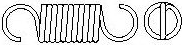 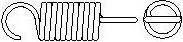 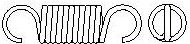 Пружина растяжения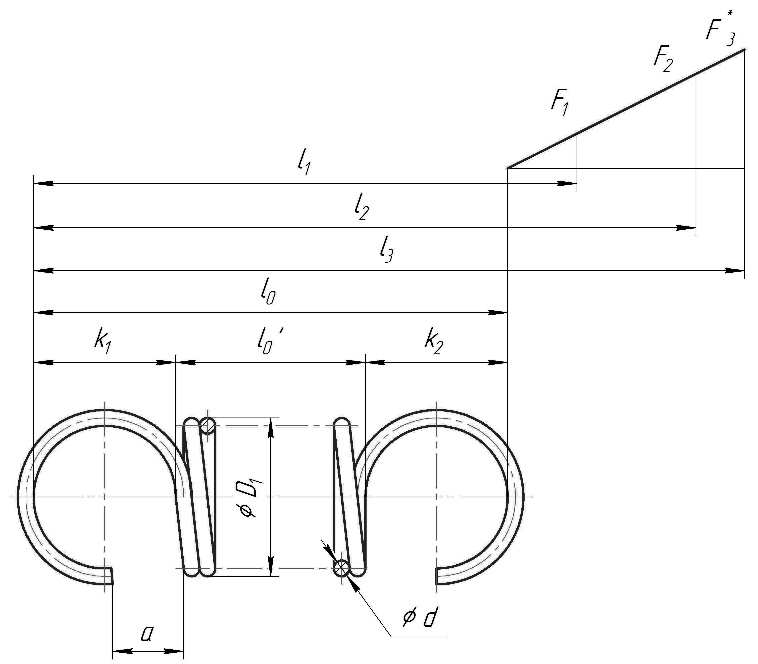 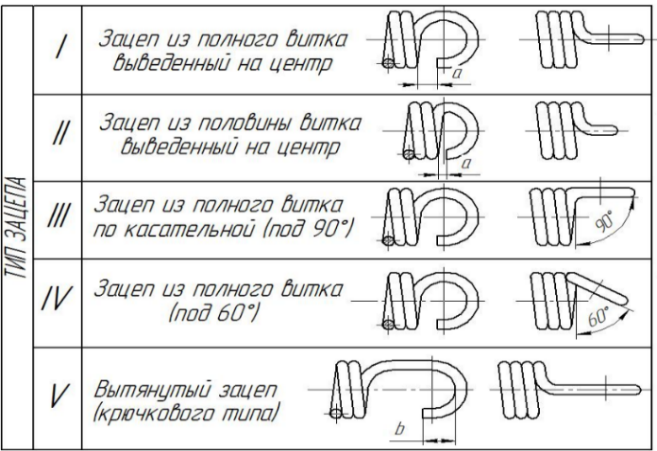 Пружина растяжения